Definition:                                    Grandma’s F.O.L.D. TECH Chapter__                Definition:            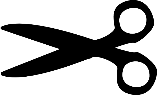 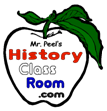 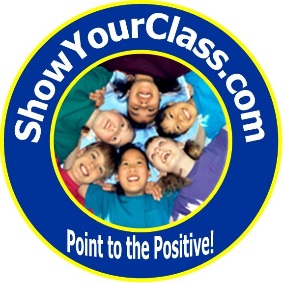 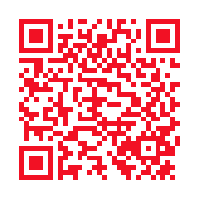 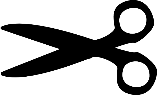 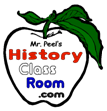 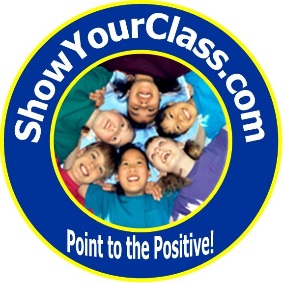 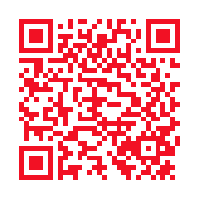 Definition:                                                                                                                      Definition: 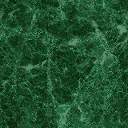      Word                                                                                                               Word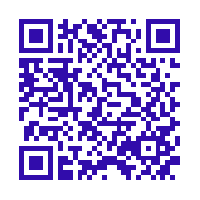 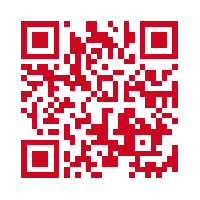 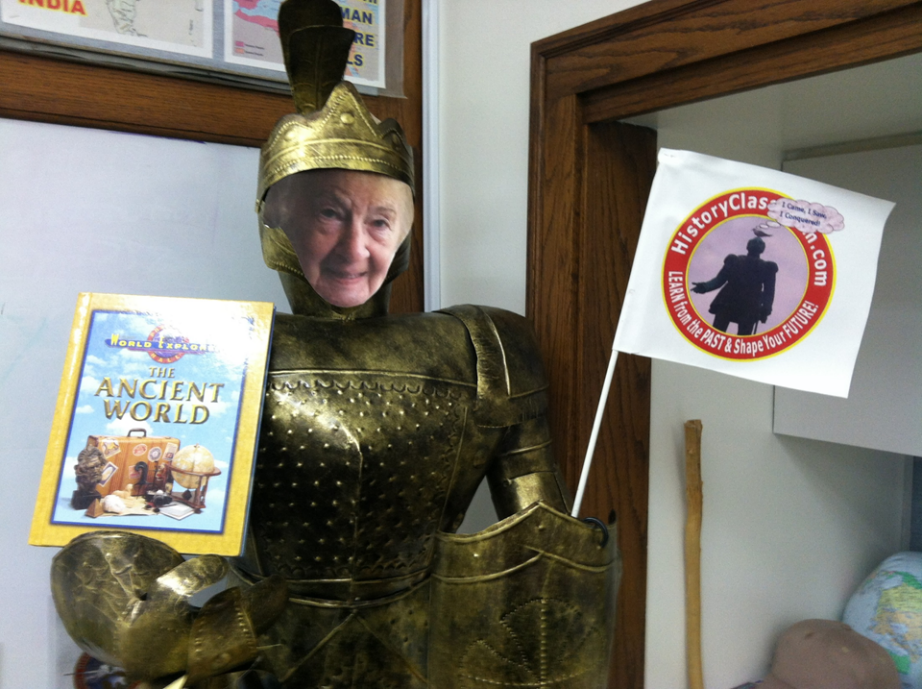 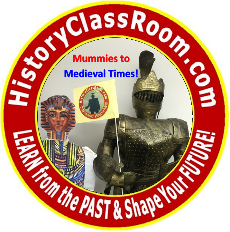 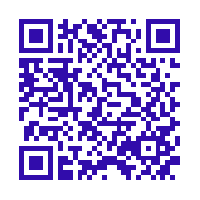 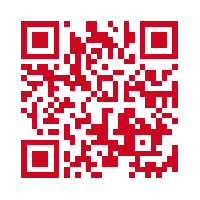 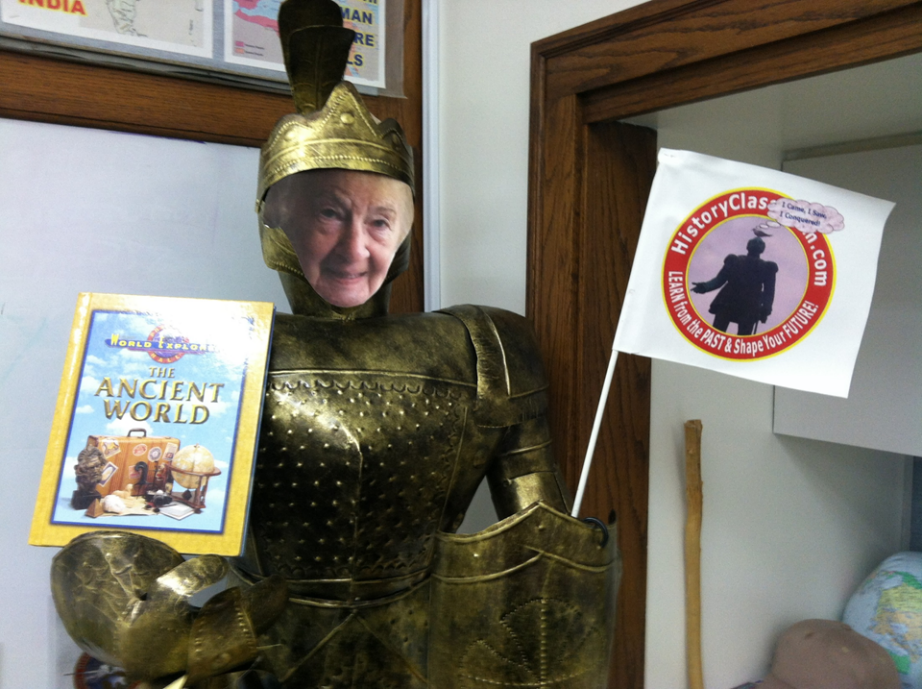 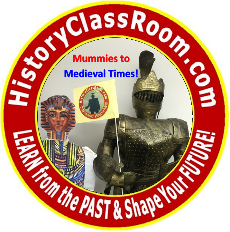           Word                                                                                                               Word